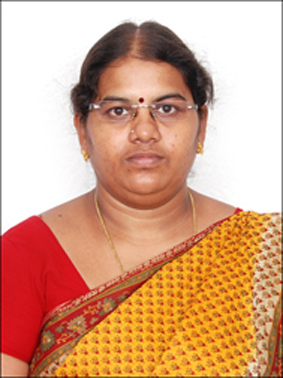 Academic Credentials:PhD. Information and CommunicationAnna University, College of Engineering Guindy, Chennai.Year of passing: Dec. 2014. M.Tech. Laser & Electro Optical EngineeringAnna University, First Class College of Engineering Guindy, Chennai.Year of passing: Dec. 2001B.E. Electronics and Communication Engineering Madras University, First Class Arunai Engineering College, Thiruvannamalai 606602.  Year of passing: April 1999Teaching Experience and Research Experience: 16 YearsPublicationsInternational Journal: 21International Conferences: 11Research InterestMy main research interests are in the field of computer vision, pattern recognition, VLSI signal processing and machine learning for video analytics with the focus on human tracking and event/activity recognition in video. I developed several algorithms for image and video analysis including detection and tracking of humans in video, motion estimation, multi-resolution video processing, biologically-inspired spatial-temporal filtering, local video event detection, and action classification. 